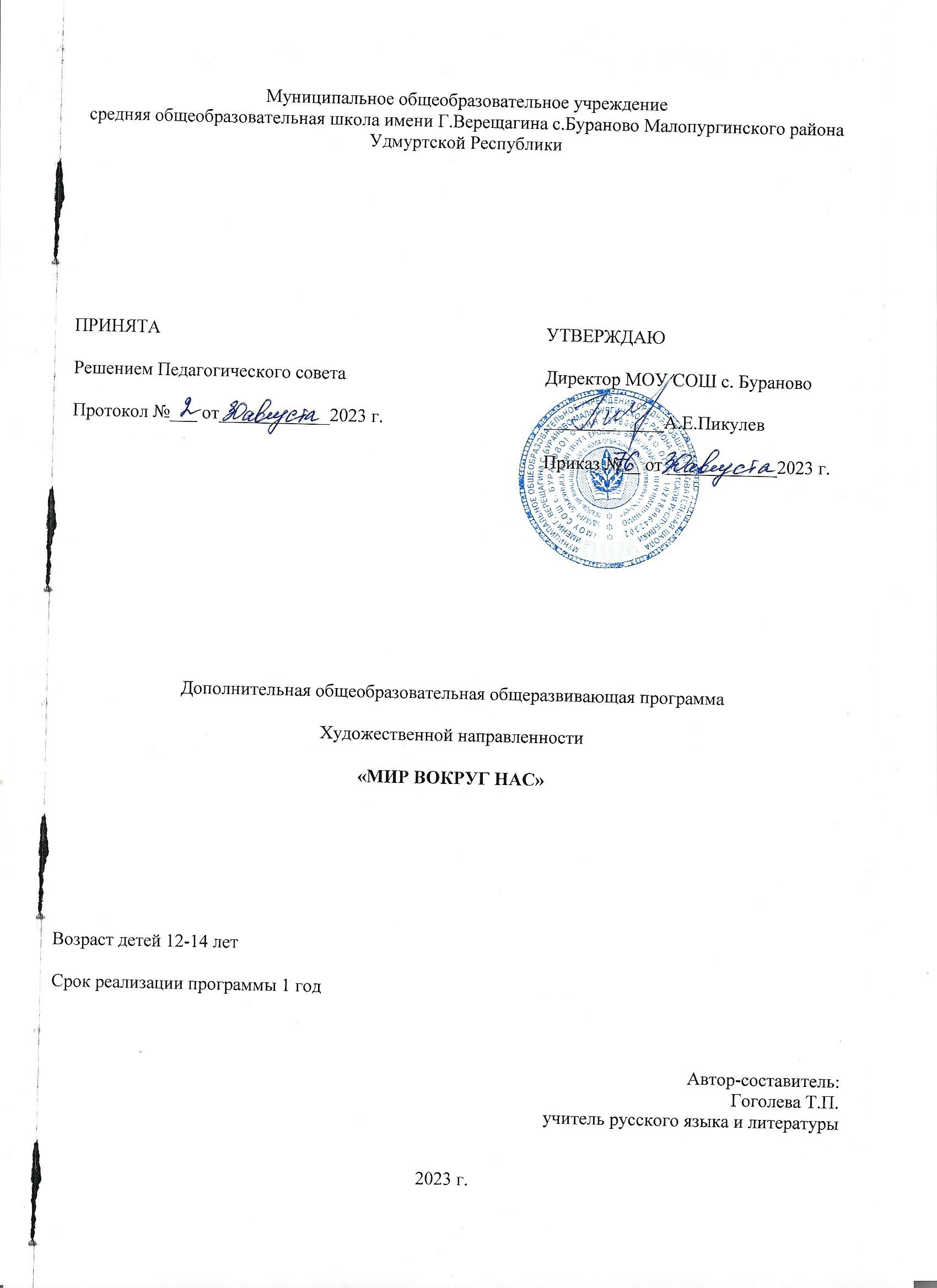 Нормативно – правовая базаДополнительная общеобразовательная общеразвивающая программа «Мир вокруг нас» разработана в соответствии нормативными документами:- Федеральным законом РФ от 29.12.2012 г. №273-ФЗ «Об образовании в Российской Федерации»; - Федеральным законом РФ от 27.07.2006 г. № 152-ФЗ «О персональных данных»;                                      -  Постановлением Главного государственного санитарного врача РФ от 28.09.2020 г. № 28 «Об утверждении Санитарных правил СП 2.4.3648-20 «Санитарно-эпидемиологические требования к организациям воспитания и обучения, отдыха и оздоровления детей и молодежи»;- Приказом Министерства просвещения РФ от 27 июля 2022 года № 629 «Об утверждении порядка организации и осуществления образовательной деятельности по дополнительным общеобразовательным программам».- Уставом Муниципального автономного вечернего (сменного) общеобразовательного учреждения «Малопургинского Центра образования» - Положением о дополнительной общеобразовательной общеразвивающей программе Муниципального автономного вечернего (сменного) общеобразовательного учреждения «Малопургинский Центр образования»- Локальными актами МОУ СОШ с.БЬураново.Пояснительная запискаДополнительная образовательная программа «Мир вокруг нас» является программой художественной направленности, предполагает уровень освоения знаний начального  образования и практических навыков, по функциональному предназначению – учебно-познавательной, по времени реализации – кратковременной (1 год обучения).Художественное образование школьников предполагает овладение простейшими умениями и навыками в изобразительном искусстве, самостоятельное составление композиций, ознакомление с творческим наследием известных художников прошлого и настоящего, развитие и формирование творческих способностей, художественных интересов и потребностей.      Новизна программы состоит в том, что в процессе обучения учащиеся получают знания о простейших закономерностях строения формы, о линейной и воздушной перспективе, цветоведении, композиции, правилах рисования а также о красоте природы и человеческих чувств.                  Актуальность программы обусловлена тем, что происходит сближение содержания программы с требованиями жизни. В настоящее время возникает необходимость в новых подходах к преподаванию художественных искусств, решать современные задачи творческого восприятия и развития личности в целом. В системе творческого воспитания подрастающего поколения особая роль принадлежит изобразительному искусству. Умение видеть и понимать красоту окружающего мира, способствует воспитанию культуры чувств, развитию художественного вкуса,  трудовой и  творческой активности, воспитывает целеустремленность, усидчивость, чувство взаимопомощи,  дает возможность творческой самореализации личности.        Педагогическая целесообразность дополнительной образовательной программы объясняется формированием высокого интеллекта духовности через мастерство. Целый ряд специальных заданий на наблюдение, сравнение, домысливание, фантазирование служат для достижения этого. Программа направлена на то, чтобы через труд и искусство приобщить детей к творчеству. Содержание курса составляет рисование с натуры, по памяти и по воображению различных предметов и явлений окружающего мира, создание графических композиций на темы окружающей жизни, беседы об изобразительном искусстве. Ведущее место принадлежит рисованию с натуры.Особое внимание уделяется индивидуальным особенностям каждого школьника, его потребностям, склонностям и направленности художественных интересов.Выполнению  тематического рисунка предшествует целенаправленная подготовительная работа по заданию педагога — предварительные наблюдения, сбор иллюстративного материала, выполнение набросков и зарисовок. Тематические рисунки выполняются самыми разнообразными художественными материалами. Для поощрения интереса, самостоятельности школьников, проявления их индивидуальности следует предоставить им как можно больше свободы в выборе конкретной художественной техники.Все задания носят или относительно длительный характер (1—3 ч), или кратковременный, быстрый — наброски и зарисовки (5—20 мин).Для поощрения творчества детей  проводятся конкурсы на лучший рисунок, отчетные выставки (за полугодие, за год), а также выставки репродукций рисунков художников. Чтобы эти выставки превратились в настоящий праздник, необходимы хорошие предварительная организация и само проведение выставки. Красочное объявление, призы за лучшие рисунки, торжественное открытие и закрытие выставки, приглашение учителей других предметов, родителей — все это незабываемо действует на ребят, вызывает у них неподдельный интерес.     Цель: 
– развитие воображения, желания и умения подходить к любой своей деятельности творчески, способности к восприятию искусства и окружающего мира, умений и навыков сотрудничества в художественной деятельности.Задачи:-      воспитывать  школьников,   формировать их духовную культуру и потребности постоянно общаться с изобразительным искусством, воспитывать уважительное отношение к труду художников;- развивать художественно-творческие способности и
склонности  учащихся,   фантазию,   зрительно-образную память, эмоционально-эстетическое отношение к предметам и явлениям действительности, формировать творческую индивидуальность;-        обучать основам рисования с натуры, по памяти и по воображению, обращать особое внимание на изучение и передачу в рисунках формы, пропорций, объема, перспективы, светотени, композиции;-          формировать пространственные представления, художественно-образное восприятие действительности;-      познакомить с графическим наследием выдающихся художников прошлого и настоящего, ролью рисунка в их творчестве.     Отличительные особенности данной образовательной программы от уже существующих в этой области заключается в том, что она ориентирована на применение широкого комплекса различного дополнительного материала по изобразительному искусству. Реализация программы обеспечивает учащимся возможность в более широком объеме освоить навыки работы с самыми разнообразными художественными материалами и техниками, чем это предусматривается школьными программами по изобразительной деятельности. Образовательный процесс имеет ряд преимуществ:занятия в свободное время;обучение организовано на добровольных началах всех сторон (обучающиеся, родители, педагоги);обучающимся предоставляется возможность удовлетворения своих интересов и сочетания различных направлений и форм занятия.Возраст детей, участвующих в реализации программы – 12-14 летПрограмма рассчитана на 1 год обучения. Объем  учебных часов – 68 часовВзаимосвязь с другими типами образовательных программВзаимосвязано с другими предметами (окружающий мир, музыка, литература, технология) формирует умение видеть прекрасное и создавать его своими руками.Формы и режим занятий  информационное ознакомление – беседа, рассказ, диалог.   художественное восприятие – рассматривание, демонстрация;   изобразительная деятельность – индивидуально-групповая, коллективная.   художественная коммуникация – обсуждение, высказывание, слушание музыки, чтение литературных произведенийЗанятия проводятся 2 раза в неделю, во второй половине дня, всего 68 часов в год.Ожидаемые результаты обученияК концу обучения учащиеся должны знать:— названия цветов;— элементарные правила смешения цветов;— о рисунке, живописи, картине, иллюстрации, узоре, палитре;— о художественной росписи по дереву (Полхов-Майдан, Городец), по фарфору (Гжель), о глиняной народной игрушке (Дымково), вышивке;— об основных цветах спектра в пределах наборов акварельных красок, о главных красках (красный, желтый, синий);— об особенностях работы акварельными и гуашевыми красками, элементарных правилах смешивания главных красок для получения составных цветов.должны уметь:— правильно сидеть за столом, мольбертом, держать лист бумаги и карандаш; свободно работать карандашом без напряжения проводить линии в нужных направлениях, не вращая при этом лист бумаги;— передавать в рисунке простейшую форму, общее пространственное положение, основной цвет предметов;— правильно работать акварельными красками — разводить и смешивать краски, ровно закрывать ими нужную поверхность;— выполнять простейшие узоры в полосе, круге из декоративных форм растительного мира;— применять приемы рисования кистью элементов декоративных изображений;— узнавать изображенные на картине или иллюстрации предметы, явления, действия; пользоваться простейшими приемами лепки (пластилин, глина).-  высказывать простейшие суждения о картинах и предметах декоративно-прикладного искусства;— стремиться верно и выразительно передавать в рисунке простейшую форму, основные пропорции, общее строение цвет предметов;— правильно сидеть за столом, мольбертом, правильно держать лист бумаги, карандаш или кисть, свободно рисовать карандашом - без напряжения проводить линии в нужных направлениях, не вращая при этом лист бумаги;— правильно разводить и смешивать акварельные и гуашевые краски, ровно покрывая ими нужную поверхность, менять направление мазков согласно форме;— определять величину и расположение изображения в зависимости от размера листа бумаги;— передавать в рисунках на темы и иллюстрации смысловую связь элементов композиции, отражать основное содержание литературного произведения;— передавать в тематических рисунках пространственные отношения: изображать основания более близких предметов на бумаге ниже, дальних — выше, изображать передние предметы крупнее удаленных предметов;— выполнять узоры в полосе, квадрате, круге из декоративно-обобщенных форм растительного мира, а также из геометрических форм;— лепить простейшие объекты действительности (листья деревьев, предметы быта), животных, фигурки народных игрушек с натуры, по памяти и по представлению;— составлять простейшие аппликационные композиции из разных материалов.       Формы подведения итогов реализации программы.В качестве форм подведения итогов по программе используются: ИЗО – конкурсы, участие в выставках различного уровня, викторины, тестирование, беседы с детьмиДля учета участия учащихся в выставках и конкурсах используются следующая таблицаУчебный планСодержание программы дополнительного образования Введение Ознакомление учащихся с курсом обучения. Требования по безопасности труда и пожарной безопасности на занятиях по изобразительной деятельности. Оборудование и материалы, необходимые для занятий. Правила внутреннего распорядка учебного кабинета.Чем работают художники    Гуашь, три основных цвета.Беседа об истории развития рисунка у разных народов. Выдающиеся художники русской и зарубежной школы рисунка. Рисование с натуры простых по очертанию и строению объектов, расположенных фронтально (в профиль). Передача в рисунках формы, очертаний и цвета, изображаемых предметов доступными детям средствами. Выполнение набросков по памяти и по представлению различных объектов действительности.Программой рекомендуются графические и живописные упражнения, которые проводятся на разных этапах занятия и особенно часто в начале его, перед выполнением основного учебного задания. Каждое упражнение по содержанию тесно связано с основным заданием занятия.Изобразительные свойства гуаши. Основные цвета. Смешение красок. Рассказывание сказки о красках с практическим показом.Задание: Учащиеся выполняют композицию. Смешение красок. Основные цвета. Материалы: лист А4, карандаш, кисточки-3, салфетка, иллюстрации.  Пастель и цветные мелки.Рисование цветов. Изобразительные свойства графических материалов, фломастеров, мелков.Задание: Учащиеся выполняют композицию «Цветы и травы», используя изобразительныесвойства графических материалов, фломастеров, мелков. Материалы: лист А4, акварель, кисточки-3, салфетка, иллюстрации, рисунки детей.  Уголь или тушь, палочка.Условия безопасной работы. Ознакомление с планом работы. Техника безопасности на занятиях кружка при работе с графическими материалами и приспособлениями.Задание: Учащиеся выполняют разнохарактерные линии тушью, пером.Материалы: лист А4, тушь, перо, салфетка, иллюстрации, шаблоны  Пластилин, стеки.Условия безопасной работы. Ознакомление с планом работы. Техника безопасности на занятиях кружка при работе с пластическими материалами и инструментами.Задание: Формообразование в работе с глиной, пластилином, солёным тестом.Материалы: глина, пластилин, солёное тесто, салфетка, иллюстрации, шаблоны.   Бумага, ножницы, клей.Работа с бумагой и ножницами. Воспитание чувства ритма.Задание: Отработка приема: надрезание. Учащиеся выполняют композицию «Перышки для сказочной птицы». Коллективная работа.Материалы: лист А4, салфетка, ножницы,  иллюстрации, наглядный материал.Ты изображаешь, украшаешь, строишь    Изображение и реальностьКомпозиционное задание, предполагающее изображение на большом, вытянутом по горизонтали листе бумаги мира растений, животных и людей.Материалы: бумага, уголь, гуашь, кисти, ножницы, клей.Зрительный ряд: книги и репродукции произведений живописи и графики с изображениемсказочных персонажей, фантастических животных и растений.   Изображение и фантазия.Рисование холодной цветовой гаммой дворца гуашевыми красками.Задание: Учащиеся выполняют творческое задание «Дворец Снежной Королевы» Ритм геометрических форм. Гуашь.Материалы: лист А4, гуашь, кисточки-3, салфетка, иллюстрации, шаблоны, рисунки детей.Украшение и реальность.Украшение и фантазия.Постройка и реальность.   Постройка и фантазия.Творческая работа, используя изученный материал.Задание: Учащиеся выполняют работу. Свободный выбор тем и материалов для выполнения.Материалы: лист А4, акварель, гуашь, кисточки-3, салфетка.О чём говорит искусство      Изображение природы в разных состояниях.У детей формируется представления о ценности даров природы в жизни человека, их красоте и назначении, свойствах – изменчивости, качестве, полезности.      Изображение животных в разных выразительных движениях.Отражение чувств и идей в произведениях искусств. Ознакомление с творчеством художников-аниматоров. Отработка навыков лепки в изображении предметов сложной формы. Задание. Лепка животных по памяти или по представлению, с натуры. 
Материалы:Солёное тесто, фольга, дополнительная литература.       Образ человека и его характер. 	Основы живописи. Цвет – язык живописи. Рисование с натуры несложных по форме и цвету  предметов, пейзажа с фигурами людей, животных.  Образ зданий.Основы композиции. Понятия «ритм», «симметрия»,  «асимметрия», «уравновешенная композиция». Основные композиционные схемы. ИнтерьерОформительская деятельность обучение учащихся декоративному оформлению различных предметов, оформлению своих рисунков и декоративных работ к выставкам.Как говорит искусство       Цвет как средство выражения. Основные и составные цвета. Теплые и холодные цвета. Смешение цветов. Роль белой и черной красок в эмоциональном звучании и выразительности образа. Эмоциональные возможности цвета, Практическое овладение основами цветоведения. Передача с помощью цвета характера  персонажа, его эмоционального состояния.   Линия и пятно как средство выражения.Многообразие линий (тонкие, толстые, прямые, волнистые, плавные, острые, закругленные спиралью, летящие) и их знаковый характер. Линия, штрих, пятно и художественный образ. Передача с помощью линии эмоционального состояния природы, человека, животного.     Цвет, ритм, композиция- средства выразительности.Основы рисунка. Роль рисунка  в творческой деятельности. Упражнения на выполнение линий разного характера. Художественный язык рисунка: линия, штрих, пятно, точка.     Характер и ритм объёмов.Форма. Разнообразие форм предметного мира и передача их на плоскости и в пространстве. Сходство и контраст форм. Простые геометрические формы. Природные формы. Трансформация форм. Влияние формы предмета на представление о его характере. Силуэт.Объем. Объем в пространстве и объем на плоскости. Способы передачи объема. Выразительность объемных композиций.Искусство вокруг нас      Памятники архитектуры- наследие предков.Памятники нашей области, района, селаСообщения учителя, обучающихся   Эстетическое оформление твоей деревни.«Моё село». Медаль.Рассказ учителя о приёме - резьба по пластилину. Последовательность выполнения. Показ иллюстраций, таблиц.Задание: Учащиеся выполняют лепку медали «Моё село». Отработка приёма - резьба по пластилину. Использование в работе натуральных зарисовок детей.Материалы: пластилин, стеки, салфетка, иллюстрации, шаблоны, зарисовки.Музеи мира     Музеи искусства.Заочная экскурсия по Третьяковской галерее. Русские художники-пейзажисты. Сказочные герои в живописи В. Васнецова Беседы по истории искусств. Выставки, праздничные мероприятияНародные промыслы     Дымковская игрушка.Знакомство с основными центрами народных промыслов России. Знакомство с Дымковской игрушкой. История возникновения, мотивы. Рассказ учителя об образном строе дымковской и филимоновской игрушки. Последовательность выполнения. Показ иллюстраций, таблиц. Задание: Учащиеся выполняют лепку игрушек с сохранением стиля. Роспись.Материалы: глина, пластилин, солёное тесто, стеки, салфетка, иллюстрации, образцы игрушек   «Голубая сказка Гжели». Организация: Рисование композиции «Голубая сказка Гжели».Задание: Учащиеся выполняют композицию. Разучивание элементов росписи. Материалы: лист А4, гуашь, акварель, кисточки-3, иллюстрации, наглядный материал.   «Золотая Хохлома». Разучивание элементов росписи.Организация: Рассказ учителя о хохломской росписи.Задание: Учащиеся разучивают элементы росписи. Материалы: лист А4, гуашь, акварель, кисточки-3, иллюстрации, наглядный материал.Оформление итоговой выставки       Организация выставки работ обучающихсяУсловия реализации программы Для успешной реализации программы необходимо:Кадровое обеспечение  Руководитель объединения – педагог дополнительного образования.Информационное обеспечениеФотоматериалы,  презентации, необходимые для проведения занятий и различных тематических мероприятий. Интернет источники.Материально – техническое обеспечение программыЗанятия кружка проводятся в кабинете. Инструменты и приспособления:-линейки, карандаши, краски, кисти.Перечень материалов:- Картон, ватман, клей, акварель, гуашь.Требования к одежде учащихся: при работе необходима рабочая одежда.       Методическое обеспечение программы:Включает в себя дидактические принципы, методы, техническое оснащение, организационные формы работы, формы подведения итогов. При подготовке к занятиям большое внимание уделяется нормам организации учебного процесса и дидактическим принципам. Прежде всего, это принцип наглядности, так как психофизическое развитие учащихся 12-14 лет, на который рассчитана данная программа, характеризуется конкретно-образным мышлением. Следовательно, учащиеся способны полностью усвоить материал при осуществлении практической деятельности с применением предметной (образцы изделий, практические упражнения, экскурсии), изобразительной (учебно-наглядные пособия) и словесной (образная речь педагога) наглядности. Естественно, что достижение поставленной цели в учебно-воспитательной деятельности во многом зависит от системности и последовательности в обучении. При строгом соблюдении логики учащиеся постепенно овладевают знаниями, умениями и навыками. Большое внимание также уделяется принципам доступности и посильности в обучении, методу активности, связи теории с практикой, прочности овладения знаниями и умениями.Способы проверки ЗУН (формы аттестации)1.Промежуточный контроль:  участие в районных конкурсах рисунков.2.Итоговый контроль: выставка творческих работ или портфолио.Учебный планКАЛЕНДАРНЫЙ УЧЕБНЫЙ ГРАФИКУсловные обозначения:У – учебная неделяП – праздничная неделяВА – входная аттестацияПА – промежуточная аттестацияИА – итоговая аттестация	Список литературы:Е.М Аллекова. Живопись. – М.: Слово, 2001. Г. Беда. Живопись и ее изобразительные средства. – М., 1977. А.Л. Гаптилл. Работа пером и тушью. – Минск: Поппури, 2001. Н.А Горяева. Декоративно-прикладное искусство в жизни человека. – М.: Просвещение, 2000. Н.И. Еременко. Дополнительное образование в образовательном учреждении. – Волгоград: ИТД «Корифей», 2007. В.П. Копцев. Учим детей чувствовать и создавать прекрасное: Основы объемного конструирования/ Ярославль: Академия Развития: Академия Холдинг, 2001. С.В. Кульневич. «Не совсем обычный урок», Издат. программа «Педагогика нового    времени», «Воронеж», 2006.  Н.М.Сокольникова «Краткий словарь художественных терминов», — М., Титул, 2001.Н. М. Сокольникова Основы живописи. Обнинск. 1996г.Н. М. Сокольникова Основы композиции. Обнинск, 1996г.Н. М. Сокольникова Основы рисунка. Обнинск, 1996 г.В.Н. Стасевич Пейзаж: картина и действительность. – М., 1978г.А.С. Хворостов Декоративно – прикладное искусство в школе. – М..1988г.Энциклопедический словарь юного художника. – М.,1983г.Контрольно-измерительные материалыТест1.Какой из этих цветов не является «теплым»:А) желтый;Б) красный;В) Оранжевый;Г) синий2. Какое определение наиболее соответствует понятию «воздушная перспектива»:А) искусство изображать на плоскости трехмерное пространство;Б) изменение величины предметов зависимости удаленности их от точки наблюдения;В) изменение цвета предмета в зависимости его удаления от точки наблюдения;Г) пропорциональное изменение предметов.3. Основные цвета это…А) красный,фиолетовый,зеленый;Б) красный, синий, желтый;В) желтый,синий,зеленый;Г)желтый,синий,оранжевый.4. Гармоничное сочетание, взаимосвязь, тональное объединение различных цветов в картине называется:А) локальным цветомБ) колоритомВ) контрастом5. Выполняя живописное произведение, необходимо придерживаться следующей последовательности:А) от общего к частному;Б) от холодного к теплому;В) от светлого к темному.6. Какое освещение не выявляет форму, объем и фактуру изображаемых объектов.А) контражурноеБ) фронтальноеВ) боковое7. Какая форма живописи может передавать объем предметов в пространстве, их взаимосвязь с окружающей средой.А) абстрактнаяБ) декоративнаяВ) реалистическая8. Каким этапом можно пренебречь при написании краткосрочного этюда головы.А) лепка формыБ) цвето-тональные отношенияВ) проработка деталей9. Вид живописи в основе, которой лежит принцип стилизации:А) реалистическаяБ) декоративнаяВ) абстрактная10. Вид живописи, в основе которой лежит неизобразительная цветовая композиция.А) декоративнаяБ) абстрактнаяВ) реалистическая11. Писать жизнь, писать живо, т.е. полно и убедительно передавть действительность – это:А) живописьБ) рисунокВ) ДПИ12. Работа, выполненная с натуры – это:А) этюдБ) эскиз13. При выполнении этюда головы, какой ракурс наиболее выгоден для передачи объема:А) фасБ) профильВ) три четвертиОТВЕТЫ К ТЕСТАМ ПО ЖИВОПИСИГ,В, Б, Б,А, А, В, В, Б, Б, А, А, В.

Итоговый тест.
1. Инструкция. Закончи предложение.
Вопрос. Небольшая тонкая и лёгкая пластинка четырёхугольной или овальной формы, на которой художник смешивает краски в процессе работы – это …
Варианты ответа:
-стек;
-паспарту;
-палитра;
-ватман;
-панно.

2. Инструкция. Закончи предложение.
Вопрос. Подставка (обычно треножная), на которой помещается холст на подрамнике или доска для работы художника – это …
Варианты ответа:
-муштабель;
-мольбрет;
-станок;
-стек
-мольберт.

3. Инструкция. Закончи предложение.
Вопрос. Мягкие цветные карандаши без оправы, сформованные из красочного порошка, а также рисунок или живопись, выполненные ими – это …
Варианты ответа:
-гуашь;
-сангина;
-темпера;
-пастель;
- акварель.

Основы живописи.

4. Инструкция. В графе ответов проставь соответствующие буквы. Расположи в правильной последовательности.
Вопрос. Порядок цветов в цветовом спектре: 
Варианты ответа:
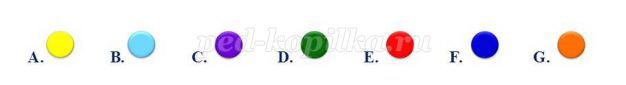 

5. Инструкция. Обведи кружком буквы, соответствующие правильному варианту ответа.
Вопрос. Три основных цвета в живописи – это:
Варианты ответа:
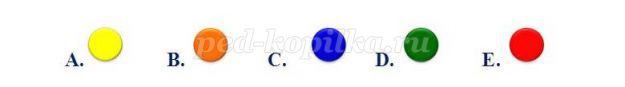 

6. Инструкция. В графе ответов проставь соответствующие буквы.
Вопрос. При смешивании следующих цветов получится:
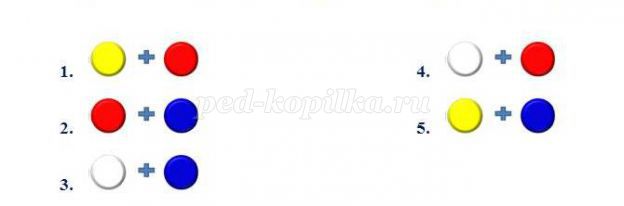 
Варианты ответа: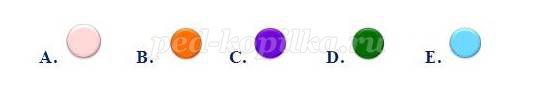 
7. Инструкция. Обведи кружком букву, соответствующую правильному варианту ответа.
Вопрос. Холодный цвет – это:
Варианты ответа: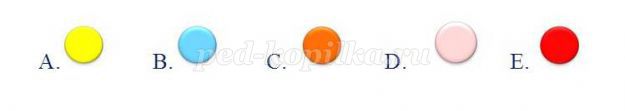 
8. Инструкция. Обведи кружком букву, соответствующую правильному варианту ответа.
Вопрос. Тёплая цветовая гамма – это:
Варианты ответа: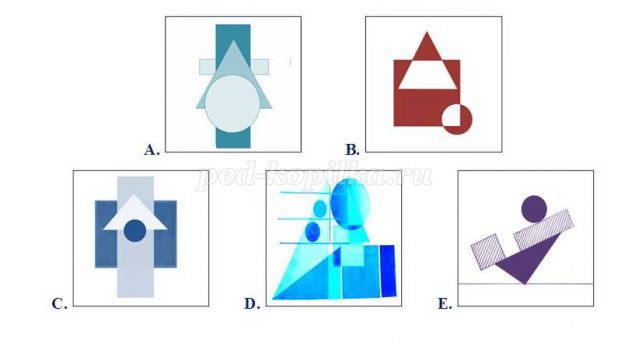 Календарный план воспитательной работы.Цель: личностное развитие учащихся средствами духовно-нравственных ценностей, исторических и национально-культурных традиций; формирование культуры здорового и безопасного образа жизни и готовности к осознанному профессиональному выбору.Задачи:  - создание условий для развития творческих способностей учащихся,                 - оказание поддержки и сопровождение одаренных детейФИО учащегосяДатаНазвание конкурса, выставкиНазвание работыРезультатРаздел, тема,Общее кол-во часовВ том числеВ том числеФормы контроляРаздел, тема,Общее кол-во часовТеоретические часыПрактические часыФормы контроляВведение11Чем работают художники 1028Ты изображаешь, украшаешь, строишь1266  О чём говорит искусство12210Оформительская деятельность413Оформление выставки11Промежуточный контрольКак говорит искусство 88 Искусство вокруг нас 422      Музеи мира 642    Народные промыслы936Оформление итоговой выставки         1-      1Итоговый контрольИтого682147№ п/пРаздел, тема,Общее кол-во часовДата проведенияДата проведения№ п/пРаздел, тема,Общее кол-во часовДата по плануДата фактическиВведение1Знакомство с курсом обучения. Требования по безопасности труда и пожарной безопасности на занятиях.1Чем работают художники 7Выдающиеся художники русской и зарубежной школы рисунка. 1Жанры изобразительного искусства. 1Гуашь, три основных цвета.1Пастель и цветные мелки.1Уголь или тушь, палочка.1Пластилин, стеки.1Бумага, ножницы, клей.1Ты изображаешь, украшаешь, строишь6Изображение и реальность1Изображение и фантазия.1Украшение и реальность.1Украшение и фантазия.1Постройка и реальность.1Постройка и фантазия.1  О чём говорит искусство4Изображение природы в разных состояниях.1Изображение животных в разных выразительных движениях.1Образ зданий.1Интерьер.1Оформительская деятельность3Правила оформления выставочных работ. Оформление своих рисунков.1Декоративное оформление различных предметов. Роспись декоративной тарелки.2Декоративное оформление различных предметов. Роспись декоративной тарелки.Оформление выставки1Как говорит искусство 4Цвет как средство выражения. 1Линия и пятно как средство выражения.1Цвет, ритм, композиция- средства выразительности.1Характер и ритм объёмов.1      Искусство вокруг нас 2Памятники архитектуры - наследие предков.1Эстетическое оформление твоей деревни.1      Музеи мира 2Музеи искусства.2Музеи искусства.    Народные промыслы3Дымковская игрушка.1Голубая сказка Гжели1Золотая Хохлома1Оформление итоговой выставки         1Итого 34ПолугодиеМесяцНедели обученияДаты учебных недель1 год обучения1 полугодиеСентябрь104-10У ВА1 полугодиеСентябрь211-17У1 полугодиеСентябрь318-24У1 полугодиеСентябрь425-01.10У1 полугодиеОктябрь502-08У1 полугодиеОктябрь69-15У1 полугодиеОктябрь716-22У1 полугодиеОктябрь823-29У1 полугодиеНоябрь930.10-05У,П1 полугодиеНоябрь1006-12У1 полугодиеНоябрь1113-19У1 полугодиеНоябрь1220-26У1 полугодиеНоябрь1327-03.12У1 полугодиеДекабрь1404-10У1 полугодиеДекабрь1511-17У1 полугодиеДекабрь1618-24У1 полугодиеДекабрь1725-31У, ПА2 полугодиеЯнварь1801-07П2 полугодиеЯнварь1908-14П,У2 полугодиеЯнварь2015-21У2 полугодиеЯнварь2122-28У2 полугодиеФевраль2229.01-04У2 полугодиеФевраль2305-11У2 полугодиеФевраль2412-18У2 полугодиеФевраль2519-25У,П2 полугодиеМарт2626.02-03У2 полугодиеМарт2704-10У,П2 полугодиеМарт2811-17У2 полугодиеМарт2918-24У2 полугодиеМарт3025-31У2 полугодиеАпрель3101-07У2 полугодиеАпрель3208-14У2 полугодиеАпрель3315-21У2 полугодиеАпрель3422-28У2 полугодиеМай3529.04-05У,П2 полугодиеМай3606-12У,П2 полугодиеМай3713-19У2 полугодиеМай3820-26У2 полугодиеМай3927-31ИАВсего учебных недельВсего учебных недельВсего учебных недель36Всего часов по программеВсего часов по программеВсего часов по программе34Дата учебного годаДата учебного годаДата учебного года01.09.2023г.Дата окончания учебного годаДата окончания учебного годаДата окончания учебного года31.05.2024г.Сроки Мероприятие Октябрь Выставка - конкурс рисунков и поделок «Краски осени»Ноябрь Районный конкурс детского творчества «Мынам яратоно мемие»Апрель Районная выставка - конкурс рисунков и декоративно-прикладного творчества «Красота божьего мира».Апрель Выставка – конкурс рисунков и поделок  «Весенние мотивы»Февраль Выставка (конкурс) рисунков  к 23 февраля «Защитникам Отечества»Подготовка конкурсных работ «Во славу Отечества»Март Конкурс рисунков «Мамочка моя»